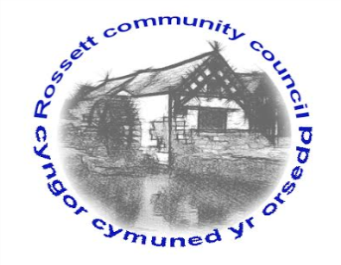 Rossett Community Council13th December 2018The next meeting of Rossett Community Council is to be held at Rossett Village Hall back room, Station Road, Rossett on Wednesday 19th December 2018 at 7.30pm to transact the following business.Yours faithfullyWendy PaceClerk for the Council	AGENDADeclarations of InterestMembers are reminded that they should declare the existence and nature of any personal or prejudicial interest in the business of this meeting.Apologies for absence. Approval of the Minutes of the 21st November 2018 meetingPolice Report. Community Speed Watch - Clerk4.	Representation's from General Public5.	Matters arising:Burton CCTVCommunity Defibrillator 6.	Matters to be discussed:Village Festival – Cllr ParringtonCommunity Hub – Cllr Parrington7.	Reports : To receive updates from the following:County Councillor Jones’ ReportClerk’s Report Reports from Community Councillors8.	Planning: P/2018/1005 – Willows End, Harwoods Lane, Rossett – Single-Storey Front and Side ExtensionsP/2018/1038 – Darland Groves, Darland Lane, Rossett – Two-Storey Extension to RearPre-Submission Consultation – The erection of up to 77 dwellings, public open space and vehicular access on land off Chester Road, Lavister 9.	Finance:Finance ReportInvoices payable (see attached schedule)Donation ApplicationPrecept10.	Other Items brought to the Council’s Attention by Councillors11.	Date, Venue and Time of next meeting: Wednesday 16th January 2019 at 7.30pm at Rossett Presbyterian Church meeting room, Station Road._____________________________________________________________Clerk : Wendy Pace : clerk@rossettcommunitycouncil.cymruTelephone:  07421 261118